  									 Speiseplan                                           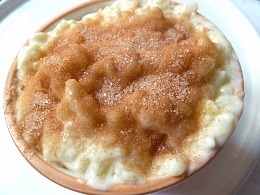 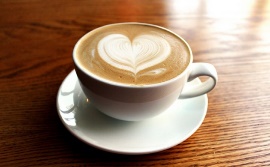 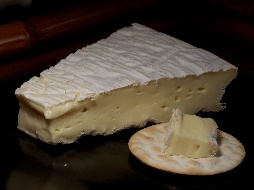 Auf Wunsch kann der Allergen und Zusatzstoffplan ausgehändigt werden.Datum               Menü I         Menü II       AbendbeilageMontag17.04.2023TagessuppeLeberkäse mit Bratkartoffeln und SpiegeleiObstkompottTagessuppeSchnittbohnen Ragout *ObstkompottNudelsalatDienstag18.04.2023PilzsuppeCordon Bleu mit Kartoffelchips und SelleriesalatMango CremePilzsuppePaprika Omelette mit Rote-Bete-Salat*Mango CremeBananenMittwoch19.04.2023ZwiebelsuppeRegensburger Knackwurst mit SpitzkohlgemüseJoghurt mit Honig und MohnZwiebelsuppePizza „ Vegetaria “Jogurt –Honig- MohnGriebenschmalzDonnerstag20.04.2023SuppeZüricher Geschnetzeltes mit Spätzle und SalatQuarkspeiseSuppeBulgur Salat *QuarkspeiseObstsalatFreitag21.04.2023KartoffelsuppeFischfilet mit Kartoffeln, Rosenkohlgemüse Pudding KartoffelsuppeTomaten- Mozzarella Teller *PuddingBabybellSamstag22.04.2023Linsensuppe mit WürstchenApfelpfannkuchen mit Zimt und ZuckerSpaghetti Käse-Lauchsahnesauce *Apfelpfannkuchen mit Zimt-ZuckerGurkenhappenSonntag23.04.2023SonntagssuppeSchweinenackenbraten mit Kartoffeln und KohlrabiEiscremeSonntagssuppeMarillenknödel mit Vanillesauce *EiscremeJoghurt